SASKAŅOTSRēzeknes pilsētas Izglītības pārvaldes vadītājs  A.Drelings25.09.2014.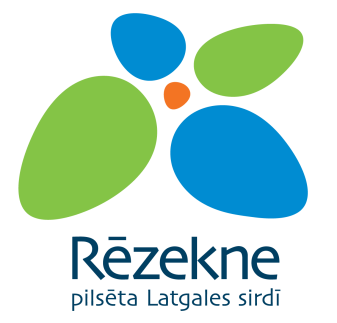 Karjeras iespējas sportāNOLIKUMSMĒRĶISRosināt jauniešus apzināties pareiza nākotnes ceļa izvēli un mērķtiecīgi virzīties sava sapņa īstenošanā. Dod iespēju novērtēt daudzveidīgās karjeras iespējas sportā.Popularizēt trenera profesiju, organizējot atraktīvu sporta pasākumu jauniešiem. Organizēt tikšanos ar sportistiem, kuri dalīsies savā karjeras  izaugsmē, sasniegumos un vadīs praktiskas nodarbības.ORGANIZATORI Rēzeknes Izglītības pārvalde sadarbībā ar Rēzeknes 2.vidusskolu un sporta skolotāju MA.DALIBNIEKIIzglītības iestāžu skolēni :7. – 9. klases skolēni  - no izglītības iestādes līdz 10 dalībniekiem 8. – 12. klases skolēni - no izglītības iestādes 5 un vairāk dalībniekuLAIKS UN VIETA 	2014.gada 13.oktobrī pl.16:00 – 18:00Rēzeknes 2.vidusskolas zilā  sporta zālēPASĀKUMA NORISEDažādas sportiskas un radošas aktivitātes (aerobika, joga).Aizraujoši paraugdemonstrējumi (futbols, basketbols, cīņa).Ikvienam dalībniekam būs iespēja  izmēģināt savus spēkus dažādas aktivitātēs. Interesanti priekšnesumi (sporta dejas).Atbildes uz jums interesējošiem jautājumiem.	NOTEIKUMIVisiem dalībniekiem jābūt līdzi sporta apģērbam un sporta apaviem.PIETEIKŠANĀS	Līdz 06.10.2014. pieteikt izglītības iestādei dalībniekus, norādot dalībnieka vārdu, uzvārdu, klasi. Pieteikumus sūtīt Tatjanai Tokarevai uz e-pastu: tatjana.tokareva@rezekne.lvKontaktpersona: Tatjana Tokareva, tel. 29133800, e-pasts: tatjana.tokareva@rezekne.lv